УТВЕРЖДАЮДиректор КАУ АГДНТ 16 января 2019 г.ПОЛОЖЕНИЕо проведении краевой выставки вышивки«Время вышивать!»22 ноября 2019 г. – 12 января 2020 г.Учредитель выставкиМинистерство культуры Алтайского края.Организаторы выставки-КАУ «Алтайский государственный Дом народного творчества»;-МКУ «Управление культуры, спорта и молодежной политики» г. Рубцовска.Место проведения выставки«Картинная галерея им. В.В. Тихонова», структурное подразделение МБУК «Краеведческий музей» г. Рубцовска.Цели и задачи выставки-возрождение и сохранение традиций вышивки как национального достояния;-формирование уважительного отношения населения к традициям отечественной культуры;-выявление и поддержка талантливых мастеров этого вида творчества;-широкий показ современных направлений вышивки.Условия участияПриглашаются художники и мастера по вышивке, коллективы творческих объединений, мастерских, предприятий, учебных заведений.В выставке принимают участие авторы не моложе 14 лет.Принимаются произведения, в которых представлены любые виды вышивки нитками, лентами и бисером. Допускается использование различных материалов и техник, включая машинную вышивку.На выставку принимаются:-произведения, выполненные в техниках традиционной вышивки (полотенца, народные костюмы или их отдельные вышитые элементы, а также предметы интерьера и изделия бытового назначения);-вышитые произведения, где используются разнообразные виды вышивки (авторские костюмы и аксессуары, предметы современного интерьера);-вышитые картины (декоративные панно, портреты, пейзажи, натюрморты, тематические картины);-предметы культового назначения (иконы, воздухи, закладки для церковных книг, плащаницы, митры и т. п.).От каждого автора принимается не более 5 работ, от коллектива авторов не более 10 работ. Произведения должны быть оформлены и готовы к экспонированию. На обратную сторону экспоната должна быть прикреплена этикетка (Приложение 1).К работам необходимо приложить сведения об авторах (Приложение 2, 3)и Акт приема-сдачи в 2-х экземплярах в отпечатанном виде с перечислением всех представленных работ и данных (Приложение 4). Монтаж экспозиции осуществляется без участия авторов.Участие в выставке автоматически предполагает, что автор согласен с условиями проведения выставки, дает организаторам согласие на обработку его персональных данных, разрешение на проведение фото-видеосъемки его произведений, в том числе для создания видео и печатной продукции в целях популяризации этой художественной акции.  В рамках выставки проводится специальный конкурс вышитой броши:«Прикольное» украшение» и «Новогодний аксессуар». Экспонаты на выставку принимаются:-до 8 ноября 2019 г. с 10.00 до 17.00 понедельник-пятница, г. Барнаул, ул. Крупской, 97, Алтайский государственный Дом народного творчества, отдел народного творчества. Время доставки экспонатов необходимо согласовывать по тел. 89039486998, Белякова Наталья Михайловна;-до 15 ноября 2019 г. с 10.00 до 17.00 вторник-суббота, г. Рубцовск, ул. Калинина, 15, Картинная галерея им. В.В. Тихонова. Время доставки экспонатов необходимо согласовывать по тел. 8-385-57-77178, Шихова Наталья Викторовна, Плешакова Валентина Григорьевна.Возврат экспонатов будет производиться с 14 января 2020 г. – в г. Рубцовске в рабочем порядке по договоренности с сотрудниками картинной галереи им. В.В. Тихонова и с 15 января 2020 г. – в Барнауле в рабочем порядке по договоренности с Беляковой Н. М.Организационный взнос с участника выставки не взимается. Доставка и возврат работ – за счет направляющей стороны или самого участника.ПоощрениеВсе участники выставки будут награждены Дипломами участника.Лучшие произведения авторов и коллективов будут награждены памятными призами и Дипломами Лауреатов выставки, специальными Дипломами по номинациям, утвержденным жюри в процессе работы выставки.Конкурс вышитой броши будет оцениваться отдельно, победители будут награждены Дипломами и призами.	Координаты оргкомитета выставки «Время вышивать!»г. Барнаул, ул. Крупской, 97, АГДНТ, отдел народного творчества, тел.: 8(3852) 63-47-71, 63-85-83,сотовый тел.: 89039486998, e-mail: belyak.71@mail.ru, Белякова Наталья МихайловнаПриложение 1Этикета (мастер)(заполняется отдельно на каждую работу, крепится на обороте)1. Ф. И.О. автора (полностью)2. Год рождения автора3. Домашний адрес, электронный адрес и контактный телефон автора4. Название работы, год ее создания5. Материал, техника, размерыЭтикетка (коллектив)(заполняется отдельно на каждую работу, крепится на обороте)1.  Название коллектива1. Ф. И.О. руководителя коллектива (полностью)2. Год рождения коллектива3. Почтовый адрес, электронный адрес и контактный телефон представителя коллектива4. Название работы, год ее создания5. Материал, техника, размеры6. Наименование организации, предоставившей работу (если есть)Приложение 2Сведения об авторе1. Ф. И.О. автора (полностью).2. Дата и место рождения3. Контакты: почтовый адрес (с индексом), телефон, факс, Е-mail. Сайт.4. Основное место работы, должность.5. Где Вы занимаетесь вышивкой (дома, в мастерской, в студии, на производстве)6. Образование, в том числе художественное.7. Какие традиции вышивки Вы продолжаете или возрождаете.8. Дайте краткое описание своего стиля работы.9. Ассортимент изделий. Излюбленные мотивы и сюжеты.10.Техники исполнения, виды вышивки.11. Членство в творческих союзах, объединениях.12. Достижения, призы, награды13. Участие в выставках, семинарах и конференциях.14. В каких собраниях, музеях находятся Ваши произведения.15. Есть ли публикации о Вашем творчестве.Приложение 3Сведения о творческом коллективе1. Название коллектива (полностью).2. Дата и место основания коллектива3. Контакты: почтовый адрес (с индексом), телефон, факс, Е-mail. Сайт.4. Ф. И.О. руководителя, его профессиональные интересы.5. Где организовано занятие вышивкой (дома, в мастерской, в студии, на производстве)6. Образование членов коллектива, в том числе художественное.7. Какие традиции вышивки Вы продолжаете или возрождаете.8. Дайте краткое описание своего стиля работы.9. Ассортимент изделий. Излюбленные мотивы и сюжеты.10.Техники исполнения, виды вышивки.11. Членство в творческих союзах, объединениях.12. Достижения, призы, награды13. Участие в выставках, семинарах и конференциях.14. В каких собраниях, музеях находятся произведения членов коллектива.15. Есть ли публикации о творчестве коллектива.16. Количество членов творческого коллектива на момент заполнения анкеты.Приложение 4АКТприема-сдачи экспонатов краевой выставки вышивки «Время вышивать!»Мы, нижеподписавшиеся, ___________________________________________________________________________________________________________ с одной стороны и ____________________________________________ с другой стороны,(Ф. И.О. (полностью), род занятий, полный адрес, телефон, e-mail)составили настоящий акт в том, что первый принял(а), а второй(ая) сдал(а) на временное хранение до окончания выставки следующие предметы:Всего по Акту принято _______________ предметовАкт составлен в 2-х экземплярах и вручен подписавшим его лицам.Сдал (а) ____________________ (подпись, расшифровка)Принял(а) ___________________ Дата ____________Обязуюсь получить работу по окончании выставкиУказать где:В РубцовскеВ Барнаулев срок до ______________   Е.В. Карпова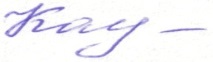 №№Ф.И.О. (пол-ностью) авторагод рожде-ния автораАдрес и телефон (пол-ностью)название произве-дениягод созда-нияматериал, техника, размерпримечание1.   2.   3.   4.   5.   